SECTION 2: BUILDINGS, FACILITIESAND PROPERTIES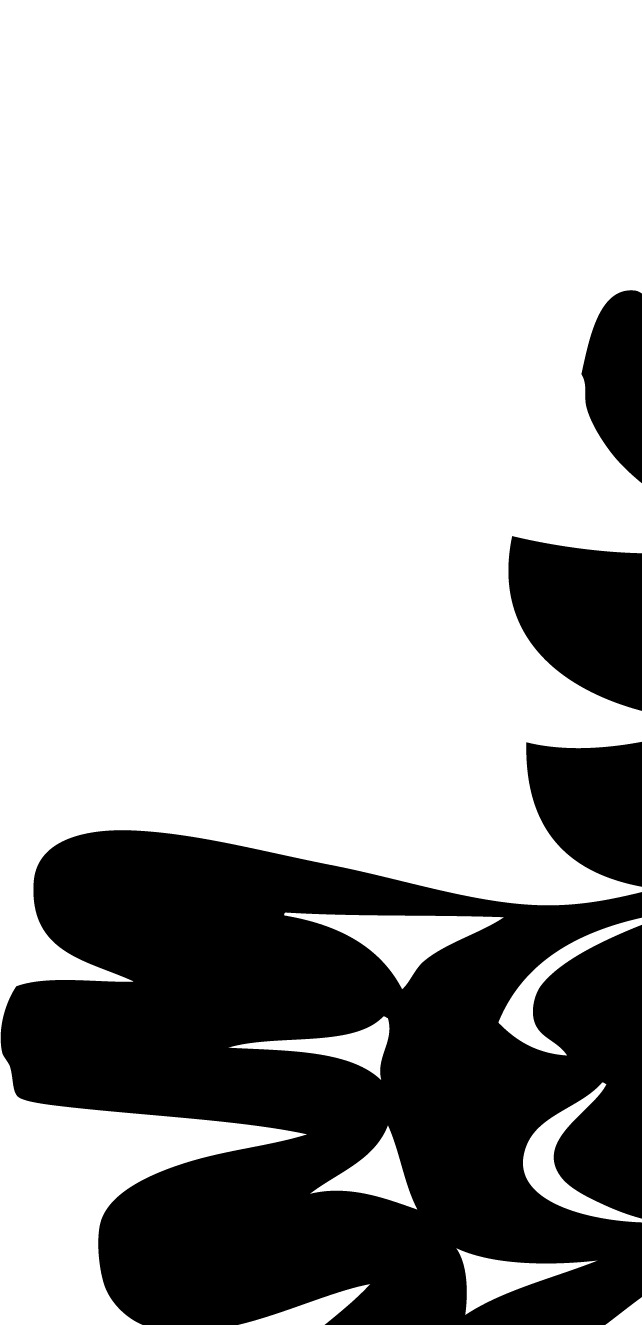 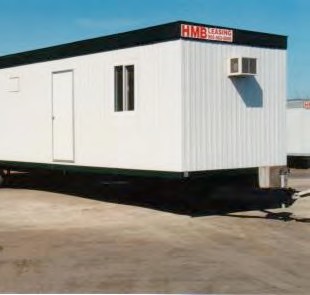 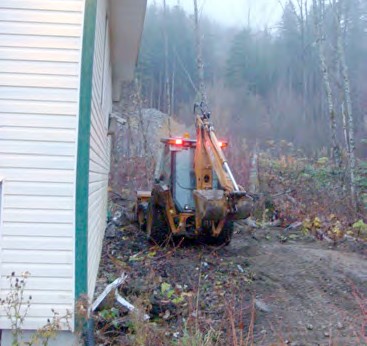 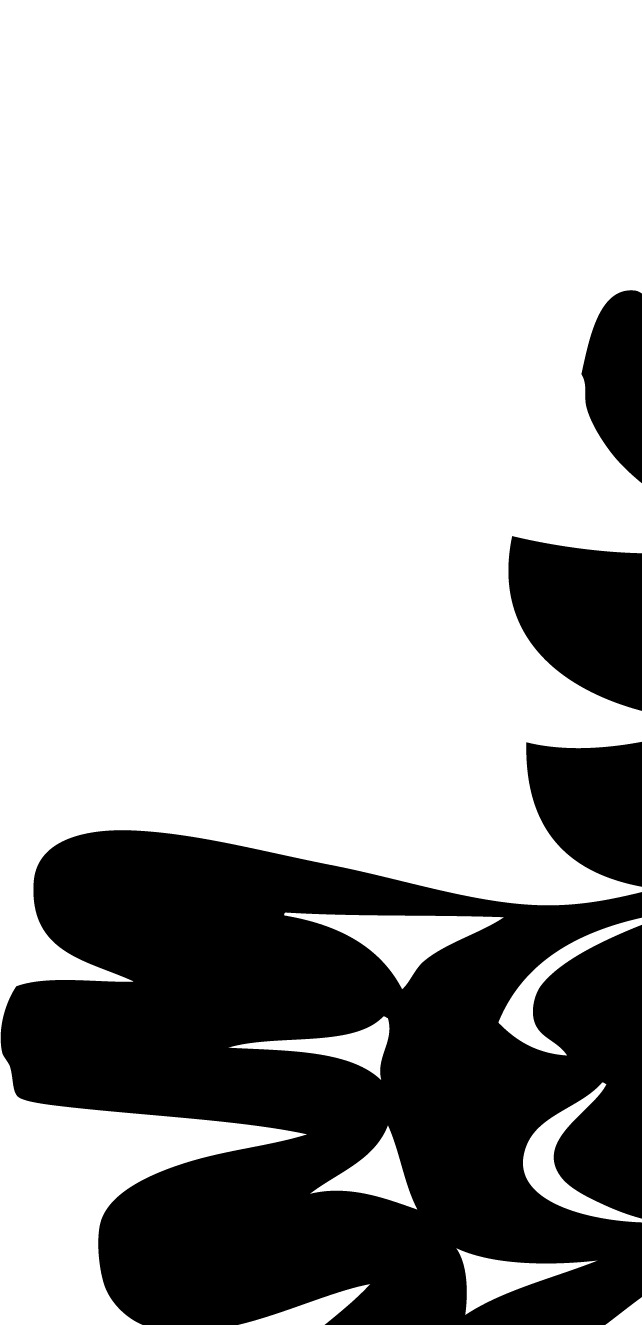 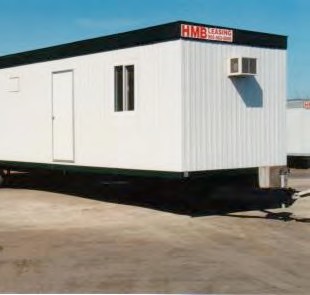 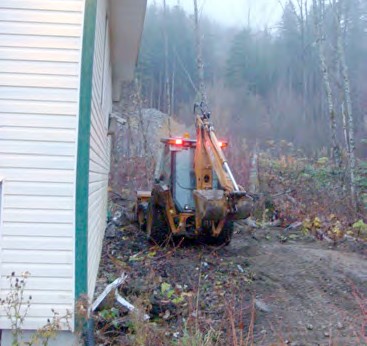 Primary Numbers: 0700 – 0999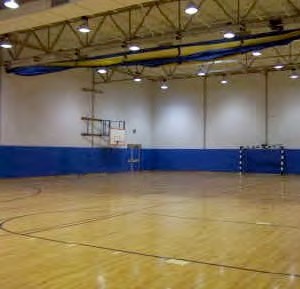 Section 2 is concerned with subjects involving the acquisition of accommodation for First Nation organization administration and operations through the purchase or rental of existing buildings and land, or through the construction of new buildings and facilities. These properties are altered, developed and maintained according to the particular needs of the First Nation organization administration.For housing of First Nation organization members, see Section 9, Housing. For fire prevention, see Section 17, Protective Services.PRIMARY NUMBERS AND PRIMARY SUBJECTS0710	Buildings, Facilities and Properties 	– General0730	Buildings 		– General0810			– Individual0890	Properties 	– General0970	Utilities 		– GeneralA	SA	FD0710  BUILDINGS, FACILITIES AND PROPERTIES – GENERALIncludes records relating to buildings, facilities and properties for the First Nation administration and operations, which are not found elsewhere in this section.For physical security of buildings, facilities and properties see primary 0680.-01	General	CY + 1	1y	D0730  BUILDINGS – GENERALIncludes records relating to buildings and facilities, activities and programs, including acquisition, alterations and repairs, construction, damages, disposal and maintenance for the First Nation administration and operations.Includes building directories, addresses, locations, etc. For individual buildings, see primary 0810.-01	General	CY + 1	3y	D0810  BUILDINGS – INDIVIDUALIncludes records for individual buildings, facilities and structures owned by the First Nation administration and operations.File records by standard building number, using the following secondary categories:-01	General-02	Land acquisition-03	Planning, design and construction-04	Modifications and alterations-05	Maintenance-06	Parking-07	Disposal-01	General	CY + 1	5y	SR*-20	Individual buildings, by name	SO	7y	P	(*SR = retain precedents and statistics permanently)0890  PROPERTIES – GENERALIncludes records relating to the properties owned by the First Nation organization for administration or operating purposes. For individual properties occupied by First Nation organization members or tenants see primary 3700.-01	General	CY + 1	6y	D-20	Individual properties, by address	SO	nil	PFor a further breakdown within an individual property by name, use the following categories:-01	General-02	Land acquisition-03	Planning, design and construction-04	Modifications and alterations-05	Maintenance-06	Parking-07	DisposalA	SA	FD0970  UTILITIES – GENERALIncludes records relating to the various building utilities: environmental controls such as air conditioning, ventilation and heating, garbage disposal, gas, lighting and electrical systems and facilities, and water and plumbing facilities.-01	General	CY + 1	6y	D-02	Heating systems	CY + 1	6y	D-03	Air conditioning/ventilation	CY + 1	6y	D-04	Garbage disposal	CY + 1	6y	D-05	Gas	CY + 1	6y	D-06	Lighting and electrical systems	CY + 1	6y	D-07	Water and plumbing systems	CY + 1	6y	D-08	Energy Management	CY + 1	6y	D